	Sr. Bashir GWANDU	Presidente, Grupo Asesor de RadiocomunicacionesGrupo Asesor de Radiocomunicaciones
Ginebra, 25-27 de junio de 2012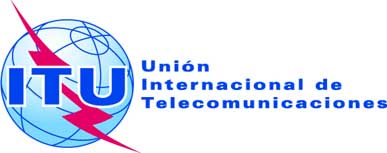 Revisión 1 al
Documento RAG12-1/ADM/1-S22 de junio de 2012Original: inglésPROYECTO DE ORDEN DEL DÍAPROYECTO DE ORDEN DEL DÍADECIMONOVENA REUNIÓN DEL
GRUPO ASESOR DE RADIOCOMUNICACIONESDECIMONOVENA REUNIÓN DEL
GRUPO ASESOR DE RADIOCOMUNICACIONESGinebra, 25-27 de junio de 2012
(Sala Popov, Torre de la UIT)Ginebra, 25-27 de junio de 2012
(Sala Popov, Torre de la UIT)Documento
RAG12-1/Documento
RAG12-1/1Observaciones preliminares––2Aprobación del orden del día ––3Cuestiones tratadas por el Consejo 1 (§ 2), 1(Add.3), 1(Add.4), INFO/2, 1(Add.5)1 (§ 2), 1(Add.3), 1(Add.4), INFO/2, 1(Add.5)4Actividades de las Comisiones de Estudio y métodos de trabajo1(Add.2), 7, 135Actividades de los Grupos por Correspondencia del GAR–5.1	Sistemas de información de la BR5, (Add.1)5.2	Plan Estratégico del UIT-R9, 45.3	Tramitación electrónica de documentos6, 8, 115.4	Creación de nuevos grupos1, 3, 126Resultados de la AR-12 y la CMR-121 (§ 3)7Conformidad e interoperabilidad1(Add.1), 2, 108Preparativos para la CMR-151 (§ 5)9Plan Operacional1 (§ 6)10Información y asistencia a los miembros1 (§ 7)11Fecha de la próxima reunión–12Preparativos para la CMTI-12INFO/413Otros asuntosINFO/3